Deze wedstrijd maakt deel uit van de NoorderkoggenCUP, de grootste men competitie van Noord-Holland.De dressuur competitie over 5 wedstrijden waarbij de beste 3 resultaten tellen.De finale dag is verplicht en wordt verreden op zaterdag 9 maart 2024.Voor elke deelnemer aan de NoorderkoggenCUP is er op de finaledag een leuke goodiebag, een zak wortelen, tulpen en mooie violen. Tevens krijgt iedereen een mooie rozet als aandenken.Voor de kampioenen zijn er geldprijzen en sjerpen te winnen. Daarnaast hebben we ook nog een  gigantische prijzenpot aan gebruiksartikelen en waardebonnen.Kortom reden genoeg om mee te doen! Want niemand gaat met lege handen naar huis en dat maakt deze competitie uniek. Voor meer informatie zie onze facebookpagina: NoorderkoggenCUP Mencompetitie De wedstijden worden verreden op:Zaterdag 21 oktoberZaterdag 25 novemberZaterdag 23 decemberZaterdag 27 januariZaterdag 9 maart FINALEZonder onze sponsoren het niet mogelijk om deze competitie te organiseren.In de loop van de jaren hebben wij een trouwe groep sponsoren opgebouwd die deze competitie een warm hart toe dragen. Sponsoren Bedankt!De NoorderkoggenruitersKoenis DierenspeciaalzaakNellie Bloembinderij, AbbekerkPlantenkwekerij KarelsEquine LymfedrainageHoogendijk Agro B.V.Marstall paardenvoerRoefes, voeding en dierbenodigdhedenTimmer en Tegel bedrijf Rom MullerCommissiehandel Cees KeeTimmerbedrijf A. BerkhoutHartog PaardenvoerdersFam. WijdenesOntspanningspraktijk MoHoefsmederij Kees KroonHorses and Service Tuigreparatie Emiel BraaksmaFa. J. Th. Dol & Zn. Bloem- en Bloembollenkwekerij Paardenhaar & zo.Thaam Dam, poeliersbedrijfNadja Brouwer, Cranio Sacraal Therapie Hoefsmederij Denci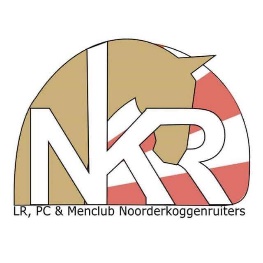 GS DakbedekkingenTEER MakelaarsAppliqué AmsterdamJan Reitsma STARTLIJST 07-03-2024 03:26:48Finale NoorderkoggenCUP mencompetitie 2023/2024Datum: 09-03-2024Aanvang: 09:00Jury bij C: Wal - Haanstra, L. Van deSchrijver bij C: Ilona TuynPrijsuitreiking:Klasse Z span: 14.30 uurKlasse M: 14.30 uur Klasse Z/ZZ: 14.30 uurFinale Klasse M/Z/ZZ: 14.30 uur Deelnemers aan de finale dienen persoonlijk en in tenue aanwezig te zijn bij de prijsuitreiking, anders vervallen de prijzen aan de organisatie. Voor deelname aan de finale dienen er minimaal 3 wedstrijden te zijn gereden met dezelfde combinatie en deelname aan de finaledag is verplicht.Deelnemers voor de dagprijzen mogen indien gewenst hun protocollen eerder ophalen. Gewonnen waardebonnen kunnen eventueel opgestuurd worden. Voor elke combinatie aan deze wedstrijd is er een zak wortels, deze kunt u zelf pakken. Datum: 09-03-2024Aanvang: 13:46Jury bij C: Ammerlaan, C.T.H.M.Schrijver bij C: Melanie SchoutenPrijsuitreiking: Klasse B/L paard: 16.50 uurKlasse Z: 17.40 uur Klasse: B/L pony: 16.50 uur Finale Klasse B/L paard: 17.00 uur Finale Klasse B/L pony: 19.20 uurDeelnemers aan de finale dienen persoonlijk en in tenue aanwezig te zijn bij de prijsuitreiking, anders vervallen de prijzen aan de organisatie. Voor deelname aan de finale dienen er minimaal 3 wedstrijden te zijn gereden met dezelfde combinatie en deelname aan de finaledag is verplichtDeelnemers voor de dagprijzen mogen indien gewenst hun protocollen eerder ophalen. Gewonnen waardebonnen kunnen eventueel opgestuurd worden. Voor elke combinatie aan deze wedstrijd is er een zak wortels, deze kunt u zelf pakken. Tussenstand NoorderkoggenCUP 2024	nr.--tijdRuiterPaard/PonyKl.Cat.P.nr.1--09:00Pauline van SoestMainioM1-po772--09:09Ciska van der Putten - KoomenDeedee van stal Denci, Ebony v. Stal DenciZ2-po833--09:18Pauline van SoestMainioM1-po784--09:27Ciska van der Putten - KoomenDeedee van stal Denci, Ebony v. Stal DenciZ2-po845--09:36Yvonne Van der Mark - KabelLynnM1-po776--09:45Caroline EllemeetIsta toM1-pa777--09:54Yvonne Van der Mark - KabelLynnM1-po788--10:03Caroline EllemeetIsta toM1-pa789--10:12Henk HammersWende van de ZunneZ1-pa8110:21pauze (7 min.)10--10:28Henk HammersWende van de ZunneZ1-pa8211--10:37Pieter OkkemaMurk van de Noeste HoeveM1-pa7712--10:46Brian BingMendesZZ1-pa8513--10:55Pieter OkkemaMurk van de Noeste HoeveM1-pa7814--11:04Brian BingMendesZZ1-pa8611:13pauze (25 min.)15--11:38Rob van den BergJust An IllusionM1-pa7716--11:47Emiel BraaksmaFloorZZ1-pa8517--11:56Rob van den BergJust An IllusionM1-pa7818--12:05Emiel BraaksmaFloorZZ1-pa8619--12:14Tjits RijpkemaLiesetteM1-po7720--12:23Hendrik EppingaGrutte PierZZ1-pa8521--12:32Tjits RijpkemaLiesetteM1-po7822--12:41Hendrik EppingaGrutte PierZZ1-pa8623--12:50Marleen Bergamin - BakkerIetskeZ1-pa8124--12:59Ellen WijdenesWrentnall Red FoxZZ1-po8525--13:08Marleen Bergamin - BakkerIetskeZ1-pa8226--13:17Ellen WijdenesWrentnall Red FoxZZ1-po86nr.--tijdRuiterPaard/PonyKl.Cat.P.nr.27--13:46Peter VisserNonkB1-pa7328--13:55Margo KalverboerDirkjeB1-pa7329--14:04Peter VisserNonkB1-pa7430--14:13Margo KalverboerDirkjeB1-pa7431--14:22Anne-rikst EppingaLútsen fan de GreidpleatsL1-pa7532--14:31Hans Arendsjanneke van de haenenbosL1-pa7533--14:40Anne-rikst EppingaLútsen fan de GreidpleatsL1-pa7634--14:49Hans Arendsjanneke van de haenenbosL1-pa7635--14:58Gita HoogersMarinus DGHB1-pa7336--15:07Albert HooijerDIEGOB1-pa7337--15:16Gita HoogersMarinus DGHB1-pa7438--15:25Albert HooijerDIEGOB1-pa7439--15:34Peter VisserAukeB1-pa7340--15:43Marianne WijdenesPolhaar Golden GemmaL1-po7541--15:52Peter VisserAukeB1-pa7442--16:01Marianne WijdenesPolhaar Golden GemmaL1-po7643--16:10Hans Arendsbrechtsjen wiloraZ1-pa8116:19pauze (7 min.)44--16:26Hans Arendsbrechtsjen wiloraZ1-pa8216:35pauze (25 min.)45--17:00Gerard SchenkVitoZ1-pa8146--17:09Melissa Andrea - LuitenDayL1-po7547--17:18Gerard SchenkVitoZ1-pa8248--17:27Melissa Andrea - LuitenDayL1-po7649--17:36Emma SjoerdsmaSpottyB1-po7350--17:45Marieke BekemaPepsiB1-po7351--17:54Emma SjoerdsmaSpottyB1-po7452--18:03Marieke BekemaPepsiB1-po7453--18:12Kim Van DijkLibertyL1-po7554--18:21Kitty DamOlympiaB1-po7355--18:30Kim Van DijkLibertyL1-po7656--18:39Kitty DamOlympiaB1-po74NaamPony/Paard21 okt25 nov23 dec27 jan9 maartEindstandKlasse B/L  ponyMelissa AndreaDay198,75182.25-183Marieke BekemaPepsi189,5175.5-182,25Kitty DamOlympia191,5--189,5Emma SjoerdsmaSpotty180,75-179,25-Marianne WijdenesPolhaar Golden Gemma205,75190.75202196,25Kim van Dijk171188,25Klasse B/L  paardPeter VisserNonk184175.75-179Margo KalverboerDirkje186,75171.75176-Sebastiaan Hermus201,75187.75--Sjoerd Veenstrairis fan 'e Bûtemare180,5188.25174189Sjoerd VeenstraDitmer fan 'e Bûtemare179,25184.25162,75179,5Albert HooijerDIEGO-185.75174,75185,25Anne-rikst EppingaLutsen fan de Greidpleats-183,75174,25-Hans ArendsJanneke van de haenen--206,75189Klasse M/Z/ZZPaard & PonyMarleen BergaminIetske185,5198182,25204.75Ciska van der PuttenDeede van stal Denci & Ebony v. Stal Denci188,75186.25188,5191.5Ellen WijdenesWrentnall Red Fox197,5198.75193,75206.5Albert HooijerFernando177,5183.5186,5184.25Tjits RijpkemaLiesette192185.25196,5-Yvonne van der MarkLynn188189191,25-Rob van den BergJust An Illusion182,25193188,5182.75Pauline van SoestMainio167,5169183-Jacqueline KarelsSterre149--179.75Rene DekkerJosephine167,5-181,25-Hendrik EppingaGaukjen-179,75191,25192.75